Geachte heer/mevrouw,Steeds meer zaken gaan digitaal en de Belastingdienst sluit daarbij aan. Het lijkt misschien of u daar niets van merkt, omdat uw belastingadviseur, accountant, boekhouder of administrateur uw belastingzaken regelt. Toch verandert er voor u ook iets. U ontvangt uw post namelijk vaker digitaal, en dat is net iets anders dan u gewend was.  Waar staan uw digitale berichten?U ontvangt steeds vaker berichten van ons in uw Berichtenbox. Dat is uw persoonlijke, digitale brievenbus bij de overheid. U krijgt daar niet alleen post van ons, maar ook van bijvoorbeeld de Rijksdienst voor het Wegverkeer (RDW), de Sociale Verzekeringsbank (SVB) en het Uitvoeringsinstituut Werknemersverzekeringen (UWV). Wat vragen wij van u?Wij vragen u zelf uw Berichtenbox te activeren met uw DigiD. Hebt u nog geen DigiD? U vraagt hem aan via digid.nl/aanvragen. Let op! Een DigiD is strikt persoonlijk. Geef hem nooit af, ook niet aan uw fiscaal dienstverlener.In de folder bij deze brief leest u hoe u uw Berichtenbox activeert. Hebt u hulp nodig? Kijk dan op de achterzijde van de folder. Als u uw Berichtenbox hebt geactiveerd, kunt u berichten lezen en eenvoudig bepalen welke u wilt delen met uw fiscaal dienstverlener.Meer informatieMeer informatie vindt u op belastingdienst.nl/digitalepost. Hoogachtend,de inspecteur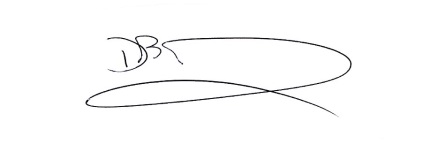 D.B. van der Werff1Postbus 25436401 DA  Heerlen6401 DA  HeerlenCentrale administratieBelastingTelefoon	0800 - 0543Datum  8 maart 2016Uw kenmerk<FINR>KenmerkB/CA-UPB/16/027<NAWREGEL_01><NAWREGEL_02><NAWREGEL_03><NAWREGEL_04><NAWREGEL_05><NAWREGEL_01><NAWREGEL_02><NAWREGEL_03><NAWREGEL_04><NAWREGEL_05>.............Centrale administratieBelastingTelefoon	0800 - 0543Datum  8 maart 2016Uw kenmerk<FINR>KenmerkB/CA-UPB/16/027Centrale administratieBelastingTelefoon	0800 - 0543Datum  8 maart 2016Uw kenmerk<FINR>KenmerkB/CA-UPB/16/027BetreftOntvang uw post digitaalBetreftOntvang uw post digitaalBetreftOntvang uw post digitaalBetreftOntvang uw post digitaal